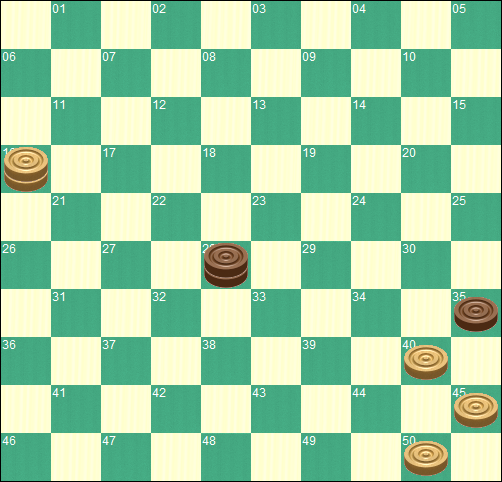 Dames icaunaises N° 4Rubrique assurée par Alain Baudoin.        Deux clubs dans l’Yonne. 1- Chéu, entraînements tous les vendredis à 18h30, chez Mr Villain à La Chaussée ; renseignements : 03 86 35 11 96.          2- Vallan, entraînements tous les mardis à 19h30 à la mairie de Vallan ; renseignements  Patrick François : 06 37 56 98 42.     Un problème proposé une semaine sur deux, réponse donnée la fois suivante. Précision : Le saviez-vous ? Prise obligatoire. Souffler n'est pas jouer n'existe plus... Bonnes parties.Problème N° 4 : Les blancs jouent et gagnent. Résultat N°3 : 1 36-31  26x37\2 - 38-33  29x38\ 3 - 48-43  38x49\  4 - 47-42  37x48\ 5 - 50-44  49x40\ 6 - 45x34  48x30\ 7 - 35x02  25-30\ 8 - 02x35       